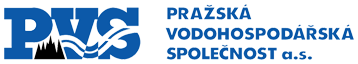 OBJEDNÁVKAOBJEDNÁVKAOBJEDNÁVKAčíslo:číslo:číslo:číslo:číslo:číslo:9-333/K2000/19/RSOBJEDNATELOBJEDNATELOBJEDNATELOBJEDNATELZhotovitelZhotovitelZhotovitelZhotovitelZhotovitelPražská vodohospodářská společnost a.s.Žatecká 110/2, 110 00 Praha 1IČ: 25656112DIČ: CZ25656112Zápis v OR 1.4.1998 je veden u Městského soudu v Praze oddíl B, vložka 5290Pražská vodohospodářská společnost a.s.Žatecká 110/2, 110 00 Praha 1IČ: 25656112DIČ: CZ25656112Zápis v OR 1.4.1998 je veden u Městského soudu v Praze oddíl B, vložka 5290Pražská vodohospodářská společnost a.s.Žatecká 110/2, 110 00 Praha 1IČ: 25656112DIČ: CZ25656112Zápis v OR 1.4.1998 je veden u Městského soudu v Praze oddíl B, vložka 5290Pražská vodohospodářská společnost a.s.Žatecká 110/2, 110 00 Praha 1IČ: 25656112DIČ: CZ25656112Zápis v OR 1.4.1998 je veden u Městského soudu v Praze oddíl B, vložka 5290Zuzana ZvelebilováKřejpského 1531/6, Praha 11-Chodov, 14900PrahaIČ: 71624104DIČ: CZ516105017Zuzana ZvelebilováKřejpského 1531/6, Praha 11-Chodov, 14900PrahaIČ: 71624104DIČ: CZ516105017Zuzana ZvelebilováKřejpského 1531/6, Praha 11-Chodov, 14900PrahaIČ: 71624104DIČ: CZ516105017Zuzana ZvelebilováKřejpského 1531/6, Praha 11-Chodov, 14900PrahaIČ: 71624104DIČ: CZ516105017Zuzana ZvelebilováKřejpského 1531/6, Praha 11-Chodov, 14900PrahaIČ: 71624104DIČ: CZ516105017Dodací lhůta: II. Q. 2019 - VI. Q. 2019Dodací lhůta: II. Q. 2019 - VI. Q. 2019Dodací lhůta: II. Q. 2019 - VI. Q. 2019Dodací lhůta: II. Q. 2019 - VI. Q. 2019Dodací lhůta: II. Q. 2019 - VI. Q. 2019Dodací lhůta: II. Q. 2019 - VI. Q. 2019Dodací lhůta: II. Q. 2019 - VI. Q. 2019Dodací lhůta: II. Q. 2019 - VI. Q. 2019Ze dne: 29.05.2019Ze dne: 29.05.2019Dopravní dispozice: osobněDopravní dispozice: osobněDopravní dispozice: osobněDopravní dispozice: osobněDopravní dispozice: osobněDopravní dispozice: osobněDopravní dispozice: osobněDopravní dispozice: osobněPlátce DPH: AnoPlátce DPH: AnoOBJEDNÁVÁMEOBJEDNÁVÁMEOBJEDNÁVÁMEOBJEDNÁVÁMEOBJEDNÁVÁMEOBJEDNÁVÁMEOBJEDNÁVÁMEOBJEDNÁVÁMEOBJEDNÁVÁMEOBJEDNÁVÁMEČíslo akce:1/1/K20/00Název akce:Rekonstrukce kanalizace, ul. Cafourkova, P8 - BohniceDle Vaší nabídky objednáváme činnost koordinátora BOZP, na této akci.Cena za uvedené práce v období 6/2019- 12/2019 dle předložené kalkulace nepřesáhne 52 200,- Kč bez DPH,Číslo akce:1/1/K20/00Název akce:Rekonstrukce kanalizace, ul. Cafourkova, P8 - BohniceDle Vaší nabídky objednáváme činnost koordinátora BOZP, na této akci.Cena za uvedené práce v období 6/2019- 12/2019 dle předložené kalkulace nepřesáhne 52 200,- Kč bez DPH,Číslo akce:1/1/K20/00Název akce:Rekonstrukce kanalizace, ul. Cafourkova, P8 - BohniceDle Vaší nabídky objednáváme činnost koordinátora BOZP, na této akci.Cena za uvedené práce v období 6/2019- 12/2019 dle předložené kalkulace nepřesáhne 52 200,- Kč bez DPH,Číslo akce:1/1/K20/00Název akce:Rekonstrukce kanalizace, ul. Cafourkova, P8 - BohniceDle Vaší nabídky objednáváme činnost koordinátora BOZP, na této akci.Cena za uvedené práce v období 6/2019- 12/2019 dle předložené kalkulace nepřesáhne 52 200,- Kč bez DPH,Číslo akce:1/1/K20/00Název akce:Rekonstrukce kanalizace, ul. Cafourkova, P8 - BohniceDle Vaší nabídky objednáváme činnost koordinátora BOZP, na této akci.Cena za uvedené práce v období 6/2019- 12/2019 dle předložené kalkulace nepřesáhne 52 200,- Kč bez DPH,Číslo akce:1/1/K20/00Název akce:Rekonstrukce kanalizace, ul. Cafourkova, P8 - BohniceDle Vaší nabídky objednáváme činnost koordinátora BOZP, na této akci.Cena za uvedené práce v období 6/2019- 12/2019 dle předložené kalkulace nepřesáhne 52 200,- Kč bez DPH,Číslo akce:1/1/K20/00Název akce:Rekonstrukce kanalizace, ul. Cafourkova, P8 - BohniceDle Vaší nabídky objednáváme činnost koordinátora BOZP, na této akci.Cena za uvedené práce v období 6/2019- 12/2019 dle předložené kalkulace nepřesáhne 52 200,- Kč bez DPH,Číslo akce:1/1/K20/00Název akce:Rekonstrukce kanalizace, ul. Cafourkova, P8 - BohniceDle Vaší nabídky objednáváme činnost koordinátora BOZP, na této akci.Cena za uvedené práce v období 6/2019- 12/2019 dle předložené kalkulace nepřesáhne 52 200,- Kč bez DPH,Číslo akce:1/1/K20/00Název akce:Rekonstrukce kanalizace, ul. Cafourkova, P8 - BohniceDle Vaší nabídky objednáváme činnost koordinátora BOZP, na této akci.Cena za uvedené práce v období 6/2019- 12/2019 dle předložené kalkulace nepřesáhne 52 200,- Kč bez DPH,Číslo akce:1/1/K20/00Název akce:Rekonstrukce kanalizace, ul. Cafourkova, P8 - BohniceDle Vaší nabídky objednáváme činnost koordinátora BOZP, na této akci.Cena za uvedené práce v období 6/2019- 12/2019 dle předložené kalkulace nepřesáhne 52 200,- Kč bez DPH,Zhotovitel bere na vědomí, že jsou-li v případě této objednávky naplněny podmínky zákona č. 340/2015 Sb., zákon o registru smluv, objednatel zveřejní tuto objednávku v Registru smluv dle uvedeného zákona, s čímž zhotovitel svým podpisem vyjadřuje souhlas.Podepsané objednávky (2x) oprávněnou osobou předá zhotovitel osobně nebo zašle na adresu objednatele.Zhotovitel bere na vědomí, že jsou-li v případě této objednávky naplněny podmínky zákona č. 340/2015 Sb., zákon o registru smluv, objednatel zveřejní tuto objednávku v Registru smluv dle uvedeného zákona, s čímž zhotovitel svým podpisem vyjadřuje souhlas.Podepsané objednávky (2x) oprávněnou osobou předá zhotovitel osobně nebo zašle na adresu objednatele.Zhotovitel bere na vědomí, že jsou-li v případě této objednávky naplněny podmínky zákona č. 340/2015 Sb., zákon o registru smluv, objednatel zveřejní tuto objednávku v Registru smluv dle uvedeného zákona, s čímž zhotovitel svým podpisem vyjadřuje souhlas.Podepsané objednávky (2x) oprávněnou osobou předá zhotovitel osobně nebo zašle na adresu objednatele.Zhotovitel bere na vědomí, že jsou-li v případě této objednávky naplněny podmínky zákona č. 340/2015 Sb., zákon o registru smluv, objednatel zveřejní tuto objednávku v Registru smluv dle uvedeného zákona, s čímž zhotovitel svým podpisem vyjadřuje souhlas.Podepsané objednávky (2x) oprávněnou osobou předá zhotovitel osobně nebo zašle na adresu objednatele.Zhotovitel bere na vědomí, že jsou-li v případě této objednávky naplněny podmínky zákona č. 340/2015 Sb., zákon o registru smluv, objednatel zveřejní tuto objednávku v Registru smluv dle uvedeného zákona, s čímž zhotovitel svým podpisem vyjadřuje souhlas.Podepsané objednávky (2x) oprávněnou osobou předá zhotovitel osobně nebo zašle na adresu objednatele.Zhotovitel bere na vědomí, že jsou-li v případě této objednávky naplněny podmínky zákona č. 340/2015 Sb., zákon o registru smluv, objednatel zveřejní tuto objednávku v Registru smluv dle uvedeného zákona, s čímž zhotovitel svým podpisem vyjadřuje souhlas.Podepsané objednávky (2x) oprávněnou osobou předá zhotovitel osobně nebo zašle na adresu objednatele.Zhotovitel bere na vědomí, že jsou-li v případě této objednávky naplněny podmínky zákona č. 340/2015 Sb., zákon o registru smluv, objednatel zveřejní tuto objednávku v Registru smluv dle uvedeného zákona, s čímž zhotovitel svým podpisem vyjadřuje souhlas.Podepsané objednávky (2x) oprávněnou osobou předá zhotovitel osobně nebo zašle na adresu objednatele.Zhotovitel bere na vědomí, že jsou-li v případě této objednávky naplněny podmínky zákona č. 340/2015 Sb., zákon o registru smluv, objednatel zveřejní tuto objednávku v Registru smluv dle uvedeného zákona, s čímž zhotovitel svým podpisem vyjadřuje souhlas.Podepsané objednávky (2x) oprávněnou osobou předá zhotovitel osobně nebo zašle na adresu objednatele.Zhotovitel bere na vědomí, že jsou-li v případě této objednávky naplněny podmínky zákona č. 340/2015 Sb., zákon o registru smluv, objednatel zveřejní tuto objednávku v Registru smluv dle uvedeného zákona, s čímž zhotovitel svým podpisem vyjadřuje souhlas.Podepsané objednávky (2x) oprávněnou osobou předá zhotovitel osobně nebo zašle na adresu objednatele.Zhotovitel bere na vědomí, že jsou-li v případě této objednávky naplněny podmínky zákona č. 340/2015 Sb., zákon o registru smluv, objednatel zveřejní tuto objednávku v Registru smluv dle uvedeného zákona, s čímž zhotovitel svým podpisem vyjadřuje souhlas.Podepsané objednávky (2x) oprávněnou osobou předá zhotovitel osobně nebo zašle na adresu objednatele.Upozornění: Nedílnou součástí daňového dokladu musí být kopie této objednávky, kalkulace ceny a protokol o rozsahu provedených činností / doklad o předání a převzetí díla potvrzený objednatelem. Bez těchto náležitostí bude daňový doklad vrácen zpět k doplnění.Upozornění: Nedílnou součástí daňového dokladu musí být kopie této objednávky, kalkulace ceny a protokol o rozsahu provedených činností / doklad o předání a převzetí díla potvrzený objednatelem. Bez těchto náležitostí bude daňový doklad vrácen zpět k doplnění.Upozornění: Nedílnou součástí daňového dokladu musí být kopie této objednávky, kalkulace ceny a protokol o rozsahu provedených činností / doklad o předání a převzetí díla potvrzený objednatelem. Bez těchto náležitostí bude daňový doklad vrácen zpět k doplnění.Upozornění: Nedílnou součástí daňového dokladu musí být kopie této objednávky, kalkulace ceny a protokol o rozsahu provedených činností / doklad o předání a převzetí díla potvrzený objednatelem. Bez těchto náležitostí bude daňový doklad vrácen zpět k doplnění.Upozornění: Nedílnou součástí daňového dokladu musí být kopie této objednávky, kalkulace ceny a protokol o rozsahu provedených činností / doklad o předání a převzetí díla potvrzený objednatelem. Bez těchto náležitostí bude daňový doklad vrácen zpět k doplnění.Upozornění: Nedílnou součástí daňového dokladu musí být kopie této objednávky, kalkulace ceny a protokol o rozsahu provedených činností / doklad o předání a převzetí díla potvrzený objednatelem. Bez těchto náležitostí bude daňový doklad vrácen zpět k doplnění.Upozornění: Nedílnou součástí daňového dokladu musí být kopie této objednávky, kalkulace ceny a protokol o rozsahu provedených činností / doklad o předání a převzetí díla potvrzený objednatelem. Bez těchto náležitostí bude daňový doklad vrácen zpět k doplnění.Upozornění: Nedílnou součástí daňového dokladu musí být kopie této objednávky, kalkulace ceny a protokol o rozsahu provedených činností / doklad o předání a převzetí díla potvrzený objednatelem. Bez těchto náležitostí bude daňový doklad vrácen zpět k doplnění.Upozornění: Nedílnou součástí daňového dokladu musí být kopie této objednávky, kalkulace ceny a protokol o rozsahu provedených činností / doklad o předání a převzetí díla potvrzený objednatelem. Bez těchto náležitostí bude daňový doklad vrácen zpět k doplnění.Upozornění: Nedílnou součástí daňového dokladu musí být kopie této objednávky, kalkulace ceny a protokol o rozsahu provedených činností / doklad o předání a převzetí díla potvrzený objednatelem. Bez těchto náležitostí bude daňový doklad vrácen zpět k doplnění.Vyřizuje:tel: 251 170 111Za objednatele:Razítko a podpis:Za objednatele:Razítko a podpis:Za objednatele:Razítko a podpis:Za objednatele:Razítko a podpis:Za zhotovitele:Razítko a podpis:Za zhotovitele:Razítko a podpis:Za zhotovitele:Razítko a podpis: